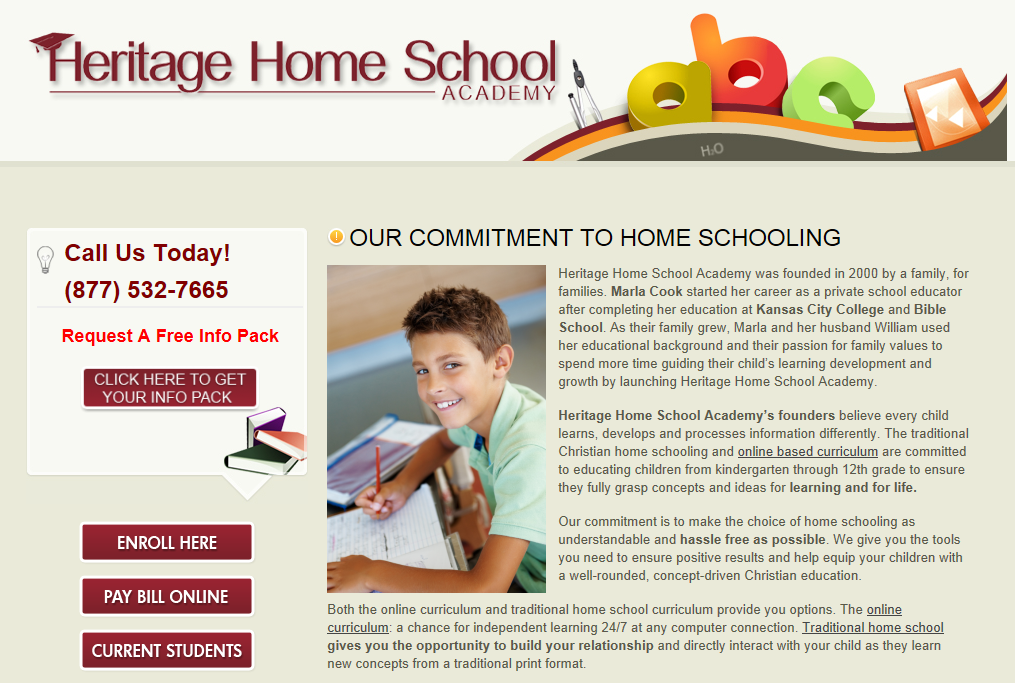 http://www.heritagehomeschool.com/Home/ began in the school year 1999-2000 with about 10 students. We have been growing every year, except for the last 2 to 3 years due to the number of parents losing their jobs. We currently have around 1250 students in our school.We are accredited through NAPS (National Association of Private Schools).  Attached is a copy of our Accreditation. We are also registered with the state of .Number of Graduates since 1999 is approximately 1100 students. The number of requests for transcripts to colleges, of those who have graduated in 2012 is 113. Approximately 63% have gone on to college.Drop Rates for all students is 8.2% this includes higher rates for Black 8%, Hispanic 15%, Native Americans 12%Drop Rates for those students who want to go back to graduate with their peers in public school is 4%Last 2 to 3 years our drop rate, due to loss of jobs for our parents is approximately 18%. Hopefully this number will improve as the economy get better.Student that Re-Enroll (Return) the next year is approximately 76%.TestimonialsI would love to tell how  came into our lives this year. Our daughter had medical problems that prevented her from attending public school and, being a public school teacher, I was at first skeptical about a home school program. I suppose I had not seen a quality program before. I spent a lot of time looking at different programs that were both challenging and affordable. I decided on your program for both of those reasons, and I got a
bonus in the process. The staff has been both prompt and courteous with all my questions and show they really love helping others. It has really been a Godsend to have found you at such a great time of need for our daughter. While schooling her at home, it has allowed other family members to become involved in her education along with us and it has allowed her the time she needed to heal. Thank you all, 
EllenI would like to say the staff at  has been just wonderful. Everyone is very helpful and always has the information I need whenever I call. You are always there when we need you.My son, Jarrett, has done well with the program and is learning at a pace that is appropriate for him. Thank you for all of your help this year. Jarrett will soon complete his school year and have a nice summer break.Thanks again,
We chose to start home schooling on my daughter Mallory's request. She simply became more and more unhappy with our current public school system. At first I was hesitant to take Mallory out of high school during her senior year; however, we made the decision and I couldn't be happier with  and the home schooling system.With home schooling, Mallory gets a wonderful education and involves herself in a Christian social network. I am very proud of my daughter for making the choice of a Christian lifestyle. I think the peer pressure to get involved in negative pursuits must be difficult for most public school students.My child chose not to follow and selected her own path of finishing high school and continuing with a wonderful Christian education. We are grateful  was an affordable option for us, and we would certainly recommend this form of education to anyone.Tricia and I would be honored to write about our experience with . It has been so positive for all of us. The girls are both very motivated. One huge testament to how well your curriculum works was this past winter when Annastacia took her ACT college entrance exam. She was very nervous, but she scored 23 on the test, which places her in the 89th percentile in trigonometry. Considering she wants to be an engineer, that gave her a lot of confidence.Thank you for this opportunity,
Laura